, 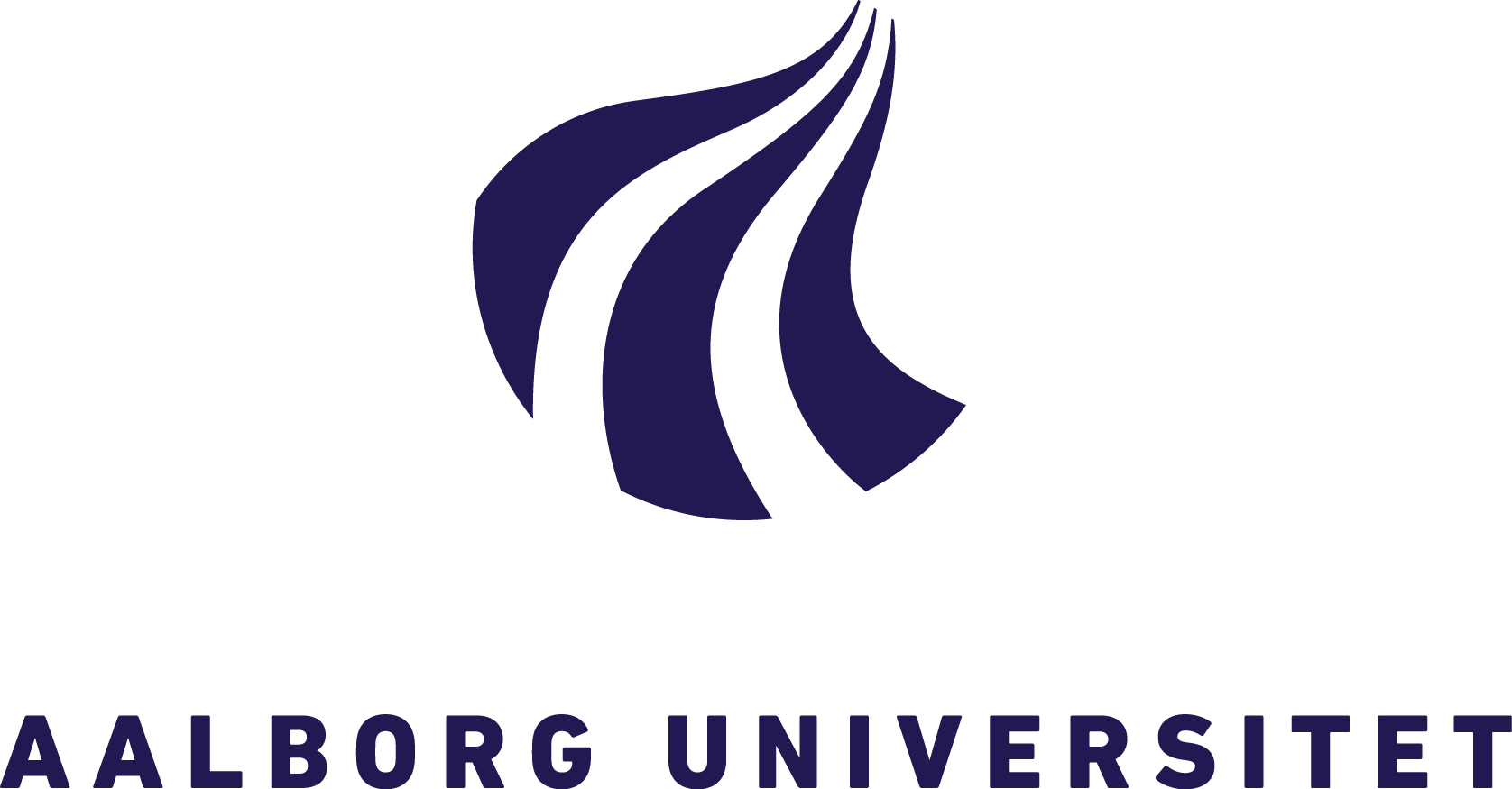 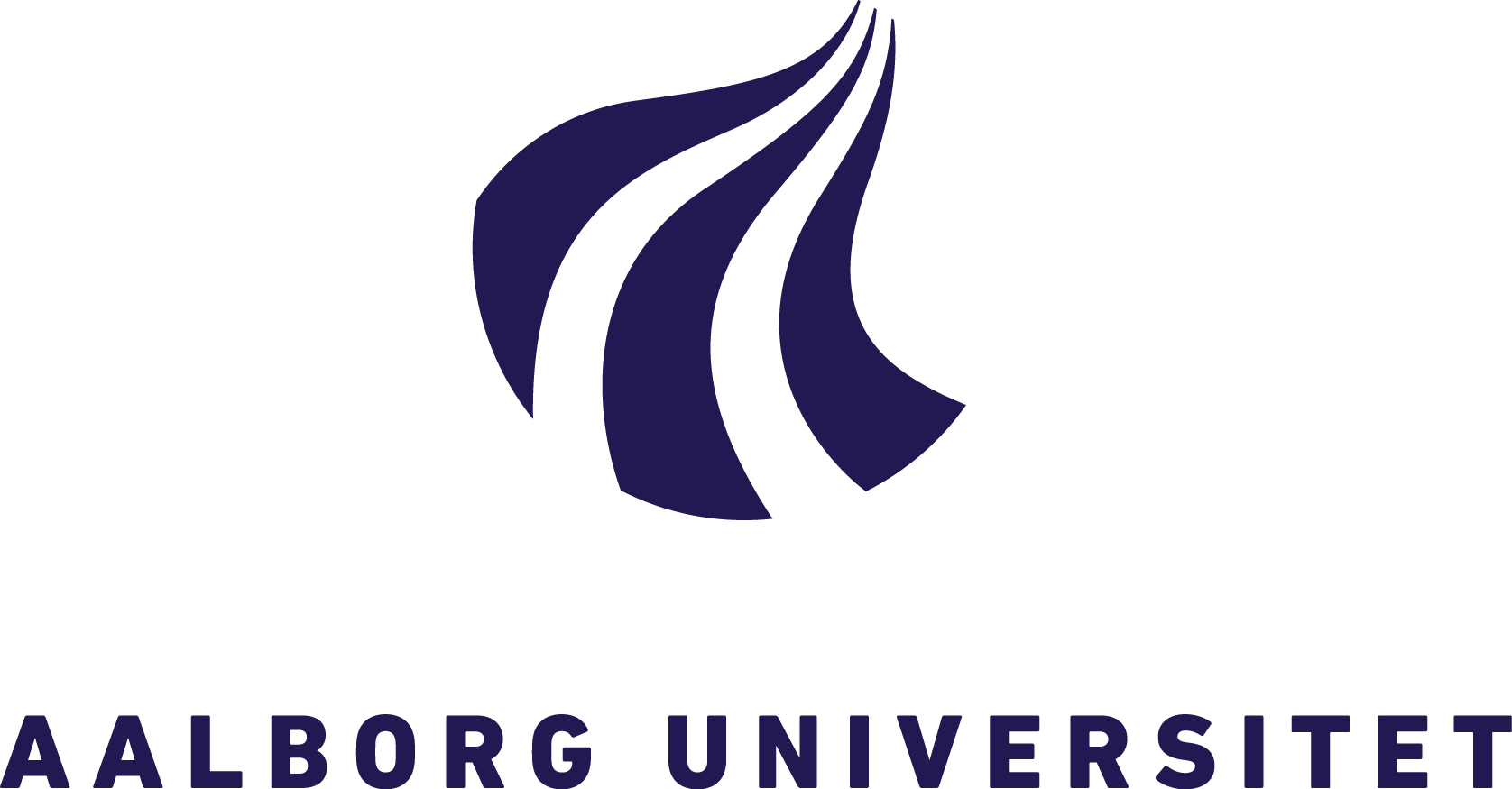 Godkendelse af dagsorden (5)Meddelelser fra studienævnsformanden (10)Professionsprogrammer (5)Gennemgang/opfølgning af aktionsliste (bilag 1)(10) Nyt fra skolen og sekretariatet (10)Psykologi Budget 2015 til godkendelse pkt. fra sidste SN møde (bilag 2) (20)Vil SN bevillige mobil/fastnet abonnement og data til en eller flere af vore klinikker (pkt. fra sidste SN møde) (5)Ansøgning fra Kristine (bilag 2 a) (5)Ansøgning fra Timo Kvamme (bilag 2 b) (5)Selvevalueringsrapport – Studienævnsrapporten vedhæftet (bilag 3) (15) Valgfag E15 (5)Frafaldssamtaler (15)Bemanding E15 (10)Fra aftagerpanelmødet: (10) arbejdes der på at lave en aftale a la Region Midt Input til ideen om en minikonference og hvordan vi tilrettelægger den. Dispensationer og merit v/ Andrea (10)Dimittendundersøgelse psykologi (10)Evt.Godkendelse af dagsorden (5)Pkt. 13 udsættes til SN mødet i maj, da der ikke er nået at udsende bilag til punktet.Ændring i dagsordens punkter er følgende:Der tilføjes et nyt punkt 3a - akkrediteringPkt. 8. Valgfag - bliver pkt.6Pkt. 6. Psykologi budget - bliver pkt. 7Pkt. 7. Selvevalueringsrapport - bliver pkt. 8Dagsorden blev herefter godkendtMeddelelser fra studienævnsformanden (10)SNF nævnte, at når der i akkrediteringsrapporten er givet en - betinget positiv akkreditering - på BA uddannelsen i psykologi og det er noget der virkelig skal arbejdes med at rette op på fremover.Blandt andet er det vigtig at få en bred dialog blandt underviserne og SNF vil gerne høre om studienævnet vil bakke op om vigtigheden af, at der sker deltagelse med flere seniorforskere til de to årlige møder, f.eks. med mødepligt. Blandt andet Hanne D. Keller nævnte, at tvang og mødepligt ikke altid er det bedste middel til at nå målet, men mener at det nok mere handler om den kultur der er på Psykologi i stedet bør det tages op og diskuteres.Som en kort meddelelse nævnte SNF, at hvis hvert program skal anvende forskellige gæsteforelæsere til efteråret 2015 så vil det koste ca. kr.64.000 og det er der ikke budget til og kun bevillinger der er givet bliver indfriet.Det blev herefter påpeget, at det er programmerne selv via vidensgrupperne der betaler og afholder udgifterne for gæsteforelæsere herunder fly, hotel, taxa og forplejningProfessionsprogrammer (5)SNF orienterede om at Thomas Szulevicz efter sidste SN møde den 11.marts sendte en appel ud til programlederne med problemstillingen - hvordan vi kan få plads til alle studerende – fordi mange programmer i år kun ønsker at optage 8-10 studerende og dermed har vi færre pladser end sidste år at udbyde.SNF er i den forbindelse blevet spurgt fra programlederne omkring information om hvor mange 1. prioriteter der var og det har de fået informationer om. På baggrund af dette har SNF og SNF- næstformanden på studienævnets vegne udarbejdet et forslag og sendt til programlederne - om den alvorlige situation med optagelsen på professionsprogrammerne - antal studerende på programmerne og hvordan. Der blev fremlagt et forslag.Emnet blev diskuteret og der blev spurgt hvordan reaktionen den havde været fra UK med at de fik 4 ekstra til interview i forhold til de ønskede 8 pladser og det var de meget tilfredse med.Bendt nævnte, at problemstillingen er, at der er indgået en aftale mellem Dekanatet, Institutledelsen og Skoleledelsen om, at UK i 2015 kører som et pilotprojekt med 8 studerende, dog med henblik på at øge optaget fra forår 2016.Hverdagspsykologi bliver i forslaget hævet med 6 studerende hvilket er dobbelt så mange og det er der ikke økonomi til medmindre at uddannelsen bliver omlagt/eller ændret og det kræver noget helt andet.Der skal der tages en beslutning her på mødet om fordelingen og om det er det udsendte forslag eller et andet vi kan komme frem til.SNF spurgte om der var flere og eller andre forslag til fordeling af pladser. Programlederne mødes ikke og ved indkaldte møder, kan kun få deltage og den manglende dialog, om antallet af studerende på programmerne med programlederne, gør at det næsten opleves som et diktat.SNF opfordrede til en løsning på problematikken og følgende blev skitseret og besluttet af studienævnet:Det blev samtidig foreslået at der fremover kun findes ét begreb, at det kun skal være muligt med én første prioritet (at kunne angive en 1. prioritet fra den studerende) og derefter vil programmerne fyldes op med studerendeSamtidig blev det besluttet, at det skal være en forudsætning, at der som minimum skal være 8 studerende på et program før det kan afvikles.SNF opfordrede nogle af de studerende i SN til i samarbejde med sekretariatet, at deltage i en fordeling af de studerende i forhold til ovennævnte besluttede antal optagne studerende. Rasmus og Emma meldte sig som deltagere. Det blev ligeledes besluttet, at der skal ske en ændring i teksten i de til enhver tid gældende timenormer og teksten herunder slettes:Ramme for professionsprogrammer - udpluk/kopi fra timenormer gældende pr. 27.11.2014”Programmer igangsættes endeligt, hvis 8 studerende har tilmeldt sig som 1. prioritet” Det blev besluttet at der sendes besked ud til professionsprogramlederne om beslutningen hurtigst muligt. Note: Programlederne og studienævnet fik informationen sendt på mail torsdag den 9. april 2015Hanne D. Keller nævnte, at hvis der sker yderligere problematikker omkring ovennævnte beslutninger som studienævnet har truffet, så skal problematikken løftes op til de næste ledelseslag.              3.a 	AkkrediteringSNF orienterede om at Århus Universitet er blevet positivt akkrediteret på BA, hvorimod KU er blevet betinget positivt akkrediteret på BA, ligesom Aalborg er blevet betinget positiv akkrediteret på BA og alle uddannelser er positiv akkrediteret på KA.Kopi fra akkrediteringsrapporten:”Der har i vurderingen været meget fokus på, hvorledes den forskningsbaserede undervisning tilrettelægges. Bacheloruddannelsen i psykologi er en stor uddannelse med forholdsvis mange studerende set i forhold til hvor mange forskere, der underviser på uddannelsen. Den høje balance mellem antallet af studerende og undervisningstimer som varetages af det videnskabelige personale indikerer, at de studerende ikke har tilstrækkelig mulighed for kontakt til det videnskabelige personale”.  ”Universitetet er i gang med at nedbringe balancen mellem antallet af studerende og VIP undervisningstimer ved at sikre en større VIP-dækning af undervisningen. Akkrediteringspanelet vurderer, at handlingsplanen for forskningsudbygning er relevant i forhold til den aktuelle ubalance mellem antallet af studerende og forskere tilknyttet uddannelsen men ikke i tilstrækkelig grad forpligtende på de nødvendige ansættelser til at sikre de studerendes kontakt til forskningsmiljøet”.Det positive omkring akkrediteringen er, at der er et godt fagligt miljø som VIP tager vare på – dog er der for få VIP i forhold til antallet af studerende (STÅ) ligesom der er for mange D-VIP i forhold til VIP.	SNF nævnte bl.a. at der er en lang række problemstillinger, da der ikke kommer flere timer til at ansætte flere VIP’er. Det blev bl.a. nævnt at der bør tænkes mere strategisk, når der skal ansættes, men alt i alt er det i akkrediteringsrapporten påpeget gennem de kvalitative data at vi har en god uddannelse. Høringsplan er sendt til AI rådet.Gennemgang/opfølgning af aktionsliste (bilag 1)(10) SN gennemgik aktionsliste og nedenfor ses ændringerne til punkterne: Se ændringer med fed tekst i nedennævnte opfølgningsliste:Nyt fra skolen og sekretariatet (10)Hanne nævnte, at der på baggrund af selvevalueringen skal udarbejdes en rapport, som den eksterne ekspert Lars Dencik vil kommentere på mødet i juni. På SN mødet i maj drøftes og godkendes udkastet til rapport.Valgfag E15 (5)Der er indmeldt 7 valgfag til efteråret 2015 og det er følgende:Tværdisciplinært tema § 39 (udviklingsbetingede Specifikt Sprog Forstyrrelser) (SSF) ved Lone Sundahl OlesenFantasiens i psykologi ved Luca Tateo §??Videoobservationer i psykologi ved Luca Tateo §??Psykologisk interventionsformer § 25 ved Ole Michael Spaten Anvendt kulturpsykologi § 19 ved Carolin DemuthSelvskadens psykologi ved Bo Møhl §26Environmental Psychology ved Nikita A. Kharlamov §??SN besluttede som tidligere, at det skal være faste VIP der skal kunne udbyde disse valgfag og derfor udgår valgfag nr. 1 med ekstern lektor Lone S. OlsenLuca Tateo skal finde § ´erne for ét af de to udbudte valgfag, da der ikke kan ske udbydelse af disse, da de skal forelægges under et modul – ellers kan de ikke godkendes af SN.Psykologi Budget 2015 til godkendelse (pkt. fra sidste SN møde) (bilag 2) (20)Til punktet blev det nævnt, at det er vidensgrupperne der selv betaler rejseudgifter til gæstelærer.Vil SN bevillige mobil/fastnet abonnement og data til en eller flere af vore klinikker (pkt. fra sidste  SN møde) (5)Det er besluttet at Instituttet betaler driften af telefonudgifter til UK i 2015 – de andre programmer benytter sig af fastnettelefoni.Ansøgning fra Kristine (bilag 2a) (5)Ansøgningen er mangelfuld og sendes retur til Kristine med spørgsmål om hvorfor denne test er mere valid end andre tests og ansøgningen bør uddybes. Samtidig bør der udarbejdes et budget over hvilket forbrug der hvert år vil være omkring driftsforbrug til test.Ansøgning fra Timo Kvamme (bilag 2b) (5)Ansøgningen afvises, da der ikke tidligere er bevilliget midler til den slags og de bør i stedet søge DP i stedet, da SN ikke kan dække disse udgifter.SN studerende/medlemmerne havde sendt et forslag mht. RUS udgifter med forslag til omrokering af disse. Det blev af SN besluttet at flytte kr.10.000 fra studentermedhjælperens løn til RUS for året 2015.Det blev i den anledning nævnt, at det kan få konsekvenser for rettidig udsendelse af bl.a. skema til tiden, eksamensplaner til tiden. Derudover opfordres der til at Ankerlærerne/de kursusansvarlige selv opdaterer Moodlerum med kursusbeskrivelser/planer (det fungere godt på andre uddannelser, at det er ankerlærer /kursusansvarlig der selv redigere disse)– da det er noget af det studentermedhjælperen anvender tid på i forbindelse med studiestart for efterår og semesterstart for foråret.Derudover vil sekretariatet følge op og give en status på hvordan og hvorledes i forbindelse med ommøblering af midlerne og vende tilbage på et senere SN møde med evt. konsekvenser i den forbindelse.Selvevalueringsrapport – Studienævnsrapporten vedhæftet (bilag 3) (15) SNF er i fuld gang med at udarbejde denne rapport og den sendes efterfølgende til Thomas og Rasmus til gennemgang, så den kan drøftes på næste SN møde i maj måned.Frafaldssamtaler (15)Punktet – tages med på SN møde i majBemanding E15 (10)Punktet udgår, da bemanding er på plads for efterår 2015Fra aftagerpanelmødet: (10)- arbejdes der på at lave en aftale a la Region Midt- Input til ideen om en minikonference og hvordan vi tilrettelægger den. 	Punktet tages med på SN møde i majDispensationer og merit v/ Andrea (10)Punktet tages med på SN møde i majDimittendundersøgelse psykologi (10)Punktet flyttes til SN møde i maj – med bilagEvt.Intet til dette punktNB: Til næste gang der afholdes ikke SN møde i augustUdkast til godkendelse den 12.05.15 ------------------------------------------------------------------------------SN-mødekalender F2015 – kl. 09.30-12.00, KS3 lok. 1.121Møde 1, onsdag 14. januar 2015 (uge 3), kl. 09.30-12.00Møde 2, onsdag 11. februar 2015 (uge 7), kl. 09.30-12.00Møde 3, onsdag 11. marts 2015 (uge 11), kl. 09.30-12.00Møde 4, onsdag 08. april 2015 (uge15), kl. 09.30-12.00Møde 5, onsdag 13. maj 2015 (uge 20), kl. 09.30-12.00Møde 6, onsdag 10. juni 2015 (uge 24), kl. 09.30-12.00Dagsorden – Studienævnsmøde – onsdag den 08.4.2015  kl. 09.30-12.00  lokale 1.121 KS3 Referat – Studienævn 08.4.2015ProfessionsprogramØnsket antal fra ProgramlederneAntal optagne studerendePPSA2426KHARE810UK88CHKP810KAIO2022NEURO1416CP2022BSPK89I alt 110123Pkt. + dato for SN-referatOpgaveTovholderOpfølgningSN-datoBemærkningerDoneAd 16 - 27.11.14Strategi og Vision – (bilag 9)OMS11.03.15 / 08.04.15 vil blive behandlet til SN mødet i maj med bilag tilsendtPunktet tages med på et kommende SN møde, eller gennemarbejdes af formandskabet, underudvalget.Underudvalget mødes inden næste SN møde i marts.Der har været et møde i februar og der kommer et opdateret udspil til SN i aprilAd 13 - 27.11.14Planer for integration af en fremmedsproget kollega på Center for Klinisk Evolutionær Socialpsykologi (tidligere Stressklinikken) v/ BendtBendt11.03.15 vil blive behandlet til SN mødet i majBendt bedes udarbejde et dokumenteret grundlag og indtil dette foreligger, kan SN ikke træffe en beslutning desangående.Ad 5 - 14.01.15Gennemgang/opfølgning af aktionslisteLis09.09.15Drøftelse af om denne aktionsliste skal fortsætte/eller ejAd 6 - 14.01.15Kommissorium for undervisningsrevisionsgruppe v/BendtOMS/HDK11.03.15 /08.04.15Punktet udgår fra aktionslisten – besluttet på SN mødet den 8.4.15Arbejdsgruppe nedsættes til at lave et økonomisk udviklingsarbejde. Igangsættes i marts 15Ad 10 -14.01.15Proceduren for Semesterevalueringer, hvordan fungere de på Psykologi -skal de drøftes, evt. revideres.http://www.psykologi.aau.dk/evalueringer/Procedurebeskrivelse+for+evaluering/Lis sender bilag ud sammen med indkaldelsen til SN mødet i marts11.03.15 /08.04.15 – Lis vil undersøge om der er nedsat en gruppe – hvis ikke udgår punktet – ellers tages det med igen senereGruppe nedsættes evt.? Tages med på SN mødet i april 08.04.15NavnTil stedeAfbud fra:ReferentStudienævn:VIP repræsentanter:Ole Michael Spaten (studienævnsformand) – (Ole)xTia Hansen – (Tia) (ikke meldt afbud)xMariann B. Sørensen – (Mariann)xBendt Torpegaard Pedersen – (Bendt)xSuppleanter:Thomas Szulevicz – (Thomas) xSvend Brinkmann – (Svend)xStudenterrepræsentanter:Jonas Møller Pedersen – (Jonas) næstformandxRasmus Halskov – (Rasmus)xJeanne Stenhøj Carlsen – (Jeanne)xEmma Mille Hansen– (Emma)xStudenter suppleanter:Kathrine Gundersen – (Kathrine)xNadia Schrøder Sørensen – (Nadia)xEmil Bojer Kanstrup – (Emil)xReferent:Lis Kragh (sekretær) – (Lis)xxObservatører:Hanne Dauer Keller (skoleleder) – (Hanne)xKathrine Vognsen (skolesekretær) – (Kathrine) xAnnette Christensen (sekretær) – (Annette)  xElsebeth Bækgaard (sekretær) – (Elsebeth) xAndrea Dosenrode (udd. koordinator) – (Andrea)x